　2018/10/1第３回関小学校教育協議会が開かれました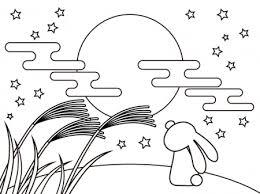 日頃から保護者の皆様・地域の方々の多大なご支援・ご協力に心より感謝申し上げます。９月２０日に第３回教育協議会が開かれました。今回は、「関小学校の特別支援教育について」をテーマに、考え方や現在の取り組み、まなびの教室について紹介し、ご意見をいただきました。また、「学校運営協議会会則について」を確認しました。　関小学校の特別支援教育について　今回の協議会では、個別支援を進めていくには、ちがいを認め合うなかまづくりが土台となっていることを確認しました。また、放課後デイサービスや特別支援学級の枠組み、指導方法、現状の課題、福祉との連携など、たくさんの質問が出され、話し合いました。　学校運営協議会会則について関小学校は、来年度からコミュニティスクールとしてスタートします。第3回の会議でも「学校運営協議会会則」について見直し、確認をしました。今後は今回、確認した会則をもとに、コミュニティスクールのスタートに向けて準備を進めていきたいと思います。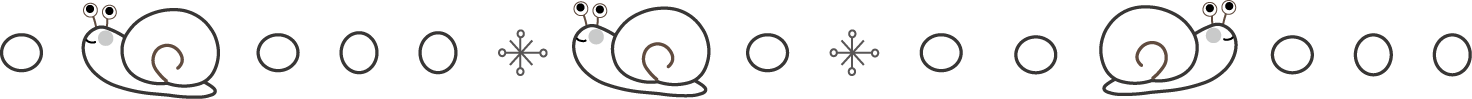 